РЕШЕНИЕ«24» апреля 2023 г.					                               № 64/2-5с. СтаросубхангуловоО Конкурсной комиссии по проведению конкурсов по вопросам избирательного права и избирательного процесса среди граждан с ограниченными физическими возможностями	В соответствии с Положениями о республиканском конкурсе по вопросам избирательного права и избирательного процесса среди граждан с ограниченными физическими возможностями старше 18 лет (младше 18 лет), утвержденными постановлением Центральной избирательной комиссии Республики Башкортостан от 19 апреля 2023 года № 19/3-7, для подведения итогов Конкурса по вопросам избирательного права и избирательного процесса среди граждан с ограниченными физическими возможностями, территориальная избирательная комиссия муниципального района Бурзянский район Республики Башкортостан решила:Создать Конкурсную комиссию для  подведения итогов Конкурса по вопросам избирательного права и избирательного процесса среди граждан с ограниченными физическими возможностями в следующем составе:заместителя председателя территориальной избирательной комиссии – Исламова Ильфата Бариевича;секретаря территориальной избирательной комиссии – Гайсиной Лилии Зайнитдиновны;члена территориальной избирательной комиссии – Терегулова Ильдара Рафаилевича;исполнительного секретаря местного отделения Башкортостанского регионального отделения Всероссийской политической партии «ЕДИНАЯ РОССИЯ» Башаровой Альфии Альфировны (по согласованию);председателя Бурзянского районного отделения Всероссийского общества инвалидов Ишкинина Газиза Фасхетдиновича (по согласованию).Конкурсной комиссии организовать свою работу в соответствии с Положениями о республиканских конкурса по вопросам избирательного права и избирательного процесса среди граждан с ограниченными физическими возможностями старше 18 лет (младше 18 лет).Председатель                        _____________________                           С.С. Уразаев  Секретарь                                      _____________________                        Л.З. ГайсинаМ.П.ТЕРРИТОРИАЛЬНАЯ ИЗБИРАТЕЛЬНАЯ КОМИССИЯ МУНИЦИПАЛЬНОГО РАЙОНА БУРЗЯНСКИЙ РАЙОН РЕСПУБЛИКИ БАШКОРТОСТАН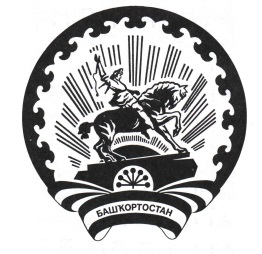 БАШҠОРТОСТАН РЕСПУБЛИКАҺЫ БӨРЙӘН РАЙОНЫ  МУНИЦИПАЛЬ РАЙОН ТЕРРИТОРИАЛЬ ҺАЙЛАУ КОМИССИЯҺЫ